Czy zakłady bukmacherskie są legalne w Polsce?Jak najbardziej zakłady bukmacherskie są legalne w Polsce. Podczas wyboru bukmachera warto się upewnić, czy widnieje on na oficjalnej stronie Ministra Finansów. Jest to najszybszy sposób na weryfikację bukmachera.Zakłady bukmacherskie u ETOTOETOTO to polski bukmacher działający na rynku od ponad 10 lat. Duża zmiana w wyglądzie strony internetowej i poszerzeniu oferty usług nastąpiła w 2017 roku. Doszły nowe dyscypliny sportowe do obstawiania. Również zostały wprowadzone takie innowacje jak opcja cashout dla gracza jak i weszła w życie mobilna aplikacja do swobodnego i komfortowego korzystania z naszych usług na smartfonie.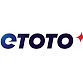 Duża gama wyboru zakładów bukmacherskich z ETOTONa stronie internetowej legalne bukmachera ETOTO znajdziecie Państwo kilkadziesiąt dyscyplin sportowych, dziesiątki tysięcy wydarzeń na żywo, setki lig. W ETOTO stawiamy na, różnorodność. Zapewniamy, że każdy znajdzie coś dla siebie. Z rzeczy nietypowych możemy, również postawić zakłady bukmacherskie na wybory parlamentarne i wiele innych niestandardowych rzeczy.Dodatkowe informacjeDla nowych i jak i stałych graczy ETOTO przygotował liczne bonusy oraz freebety. Znajdziecie, również tutaj wiele akcji tematycznych z różnych wydarzeń sportowych m. in. boksu, koszykówki czy siatkówki. Zachęcamy do sprawdzenia aktualnej oferty zakładów bukmacherskich od ETOTO. Zakaz wstępu na stronę internetową i uczestnictwa w grze hazardowej dla osób poniżej 18. roku życia. Hazard może prowadzić do uzależnienia i nieść ze sobą konsekwencje jak każde inne uzależnienie.